		Agreement		Concerning the Adoption of Harmonized Technical United Nations Regulations for Wheeled Vehicles, Equipment and Parts which can be Fitted and/or be Used on Wheeled Vehicles and the Conditions for Reciprocal Recognition of Approvals Granted on the Basis of these United Nations Regulations*(Revision 3, including the amendments which entered into force on 14 September 2017)_________		Addendum 134 – UN Regulation No. 135		Amendment 2Supplement 2 to the original version of the Regulation – Date of entry into force: 29 May 2020		Uniform provisions concerning the approval of vehicles with regard to their Pole Side Impact performance (PSI)This document is meant purely as documentation tool. The authentic and legal binding text is: ECE/TRANS/WP.29/2019/110._________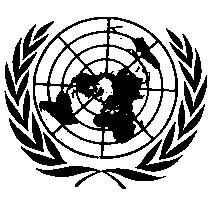 UNITED NATIONSParagraph 5.4.2.1, amend to read:"5.4.2.1.	The door shall remain latched;This requirement is deemed to be fulfilled:(a)	If it is clearly visible, that the door lock is latched; or(b)	If the door does not open under a static tractive force of at least 400 N in the y-direction applied to the door, according to the Figure below, as close as possible to the window sill and to the edge of the door opposite to the hinged side, except to the door handle itself.Figure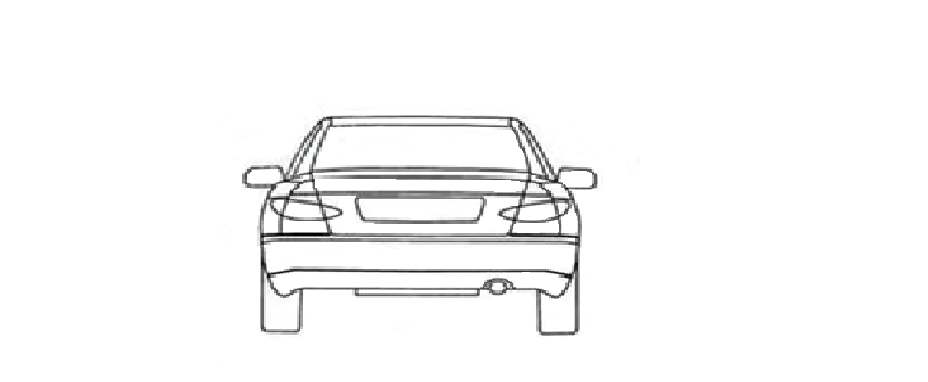 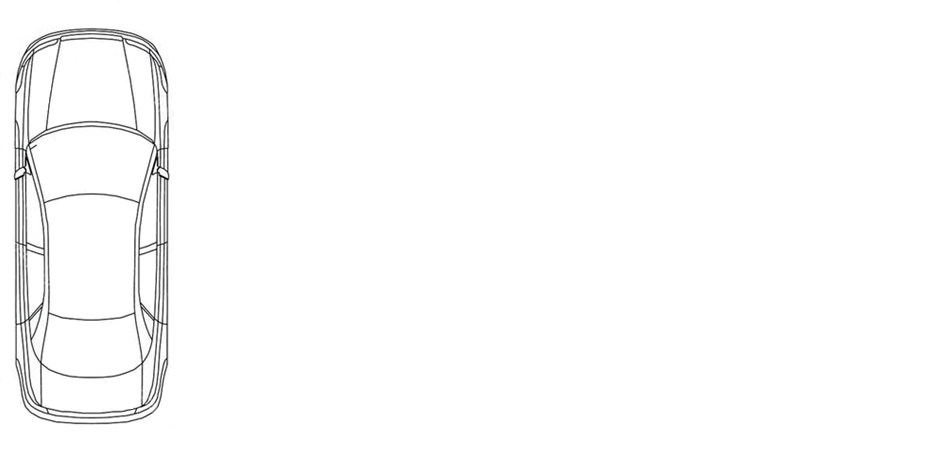 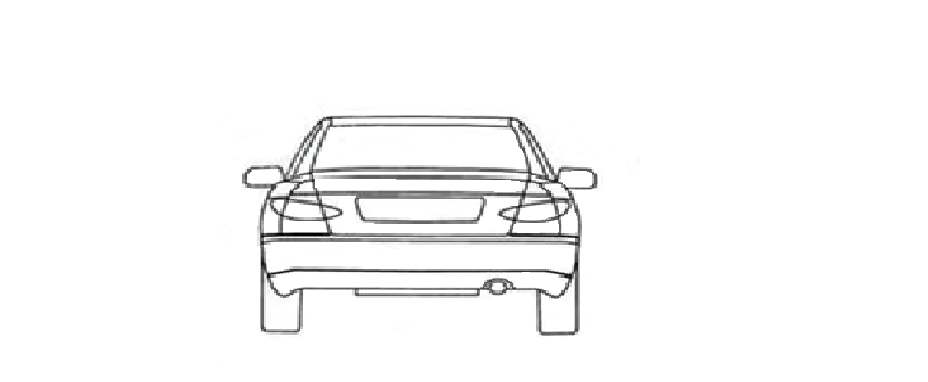 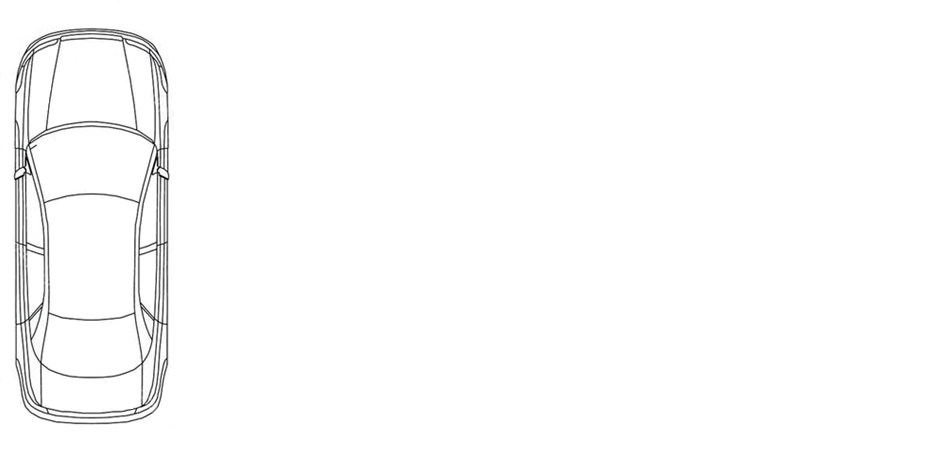 "E/ECE/324/Rev.2/Add.134/Amend.2−E/ECE/TRANS/505/Rev.2/Add.134/Amend.2E/ECE/324/Rev.2/Add.134/Amend.2−E/ECE/TRANS/505/Rev.2/Add.134/Amend.21 July 2020